PS 130 PTA Meeting Agenda  February 16, 2023, 6:00 pm Call to Order Reading of Minutes  (Waived)Asst. Principal Report (Meredith Jose): We had a good heart-weaving session yesterday. Upcoming events:March 3rd: Upper School Family FridayMarch 4th: Family Math Day at Upper SchoolMarch 18th: Cardboard ChallengeErin Langstaff: Kids made Respect for All Posters and did a Black Lives Matter march. Message went out that heart-weaving would take place tomorrow, sent out in error.Treasury report: (Regan Vidiksis): Income highlights: Annual Appeal brought in $4,414 last month, $2,029 came in for Afterschool Scholarship Fund, $20,672 came in for Read-a-Thon, $10k more is coming in from PayPal, checks, etc.; $1,870 for Brooklyn Nets. Expenses: $2,061 for Art, $1861 for Science, $2,455 for Custodial Supplies (for painting in Lower School), $6,645 for Camera Club (to pay two teachers who are running that Club) $1,500 for Spring Auction (paid to reserve in-person location).Parent Coordinator Report (5 min) (Jackie Hardy): Message went out about NYC School Survey, parents can voice their opinion about the school. Began on Monday and will go through Friday March 31st. It’s a short survey, won’t take long. Will have some incentives for filling it out in an effort to get 100% participation. Parent teacher conferences are coming up on Thursday, March 9th.1. Budget Amendments - VOTE ● Budget expenditure requests 	■ 	Increase Sex Ed line to $15,000 from $12,500 (Shaipe Dokovic), prices have gone up.	■ 	Increase Lice Prevention to $10,000 from $9,000 (covers cost to check kids’ hair. The extra $$ will cover buying lice kits.)● New Line Item Proposal - Afterschool scholarships (Kathy Lando): discussed having a line item on the budget for Afterschool. The Camp Auction raised money for scholarships for students who can’t afford it – partial or full scholarships. Requires establishing a scholarship committee. I propose that funds from Camp Auction get allotted to a budget. Need second amendment to set up an interest-bearing account for the scholarship. All amendments passedRecap - Reading Night, Read-a-thon and Winter Fest (Megan) Thanks to everyone who volunteered at and attended these events.Spring Auction - 5/13 at Beverley Social Club, 6-10 p.m.- chairs needed. (Kara Murray) Looking for a couple people to co-chair. Need help with event-planning aspect, in particular, such as food and drink donations.  Math Game Day - 3/4  Cardboard challenge - 3/18. Run by Ms. KirstenBook Sale + Flea Market - 4/30 - Will be April 30th at the Upper School schoolyard. Will solicit books, clothes, and toys.World Culture Day - 5/21 Talent Show - date TBD - chairs needed 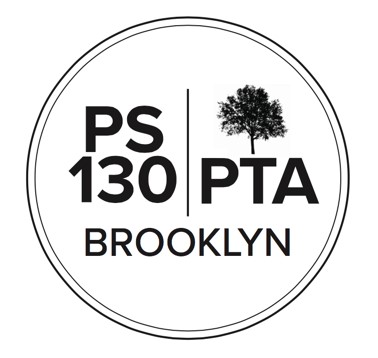 Science Fair- date TBD - parent support needed Movie nights - multiple dates BK Half Marathon watch party - 5/20 Have an idea for an event you want to coordinate? Please get in touch! Fundraising: (5 minutes) Annual Appeal – update: (Kara Murray) The Annual Appeal is coming along, we will do another Matching Campaign in March. Committee Updates (3 minutes) Afterschool (Kathy Lando): As your afterschool schedule changes, please update your teacher. Now that the budget amendments have passed, will be looking for how to evaluate scholarships. Health & Nutrition (Shaipe Dokovic): Planning a hike in Prospect Park, need help planning a route. Also planning free yoga sessions. Adjournment Important Reminders February 20-24, Mid-Winter Recess, schools closed. School resumes Monday, Feb. 27 Upcoming Events  February 27, 5:00 pm - Virtual SLT Meeting March 2, 6:00 pm - Virtual Equity and Inclusion Committee Meeting March 3 - Family Friday (Upper School only) March 4, 10:00; 12:30 - Family Math Day   March 6, 7:30 pm - Virtual PTA Executive Board Meeting March 9, 11:30 - HALF DAY; Parent teacher conferences March 13, 6:00 - Parkside Chat NEXT PTA MEETING - THURSDAY, MARCH 16, 6:00 PM Please “like” our PS 130 PTA Facebook page & follow us on Twitter + Instagram @ps130PTA  Reach out: info@ps130pta.org 